Záznam z prieskumu trhu pre zákazku podľa § 1 ods. 15 zákona č. 343/2015 Z. z. o verejnom obstarávaní a o zmene a doplnení niektorých zákonov v znení neskorších predpisov (ZVO) Identifikácia verejného obstarávateľa: Názov:		Slovenská poľnohospodárska univerzita v Nitre Sídlo:		Tr. A. Hlinku 2, 949 76 Nitra IČO:		00397482 DIČ:		2021252827 IČ DPH:		SK2021252827 Internetová adresa:	http://www.uniag.sk/ v rámci Výzvy číslo: 	56/PRV/2022 pre opatrenie: 		16 – Spolupráca podopatrenie: 	16.1 – Podpora na zriaďovanie a prevádzku operačných skupín EIP zameraných na produktivitu a udržateľnosť poľnohospodárstva Názov projektu: Energetické nápoje na báze liečivých rastlín a ovocia  Predmet zákazky:	 Názov: Služby – Náklady spojené s disemináciou– Organizácia konferencie pre odborníkov z oblasti pestovania ovocia a liečivých rastlín, tiež výroby nealkoholických nápojov, propagácia projektu a dosiahnutých výsledkov – reklama, webová stránka, podcasty, letáky, brožúry v rámci projektu Energetické nápoje na báze liečivých rastlín a ovocia Opis: „Zaplatenie nákladov spojených s organizovaním konferencie pre 30 účastníkov (prednášky, konferenčný balíček, catering) vo Výskumnom centre AgroBioTech v Nitre, súvisiacich s realizáciou projektu. Spôsob vykonania prieskumu:  Faktúry z minulých skúseností +prieskum z internetových zdrojovPredpokladaná hodnota zákazky (PHZ):  PHZ bola predbežne určená na základe v minulosti zaplatených poplatkov za catering a tlač letákov v rámci Agrobiotechu:  5. 5. 2023 – Catering servis s.r.o. Nitra. v sume 1464 EUR s DPH  29.7.2022 – Vydavateľstvo SPU v Nitre v sumu 36,35 s DPH PHZ za cateringové služby plánované pre 30 účastníkov, konferenčný balíček (á 100 €-USB kľúč, power banka, poznámkový blok, pero, sklenená fľaša s clip uzáverom fruit), propagácia výsledkov projektu, tlač letákov a brožúr.  Položky konferenčného balíčkaVerejný obstarávateľ v súlade s vyššie uvedeným stanovil predpokladanú hodnotu zákazky vo výške = 1500 € catering, 3000 € konferenčné balíčky, tlač brožúr a letákov 36,35  *60 = 2180 EUR. Suma celkovo za všetko 6681 €V Nitre, dňa 31. 7. 2023Vypracovala: Ing. Eva Ivanišová, PhD.  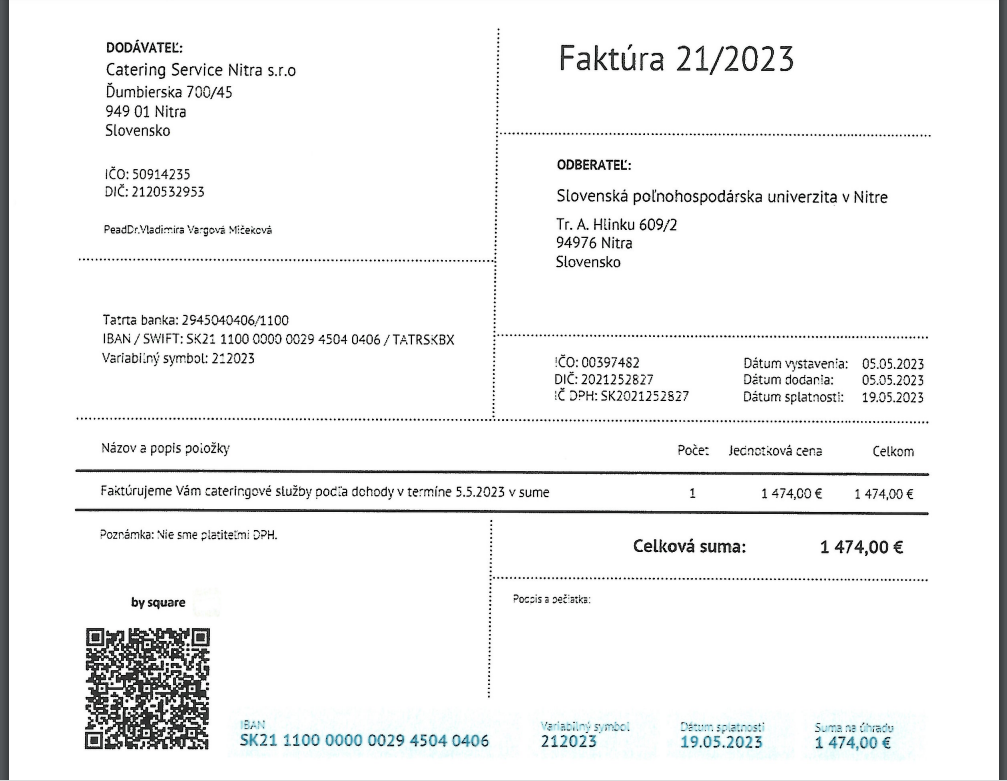 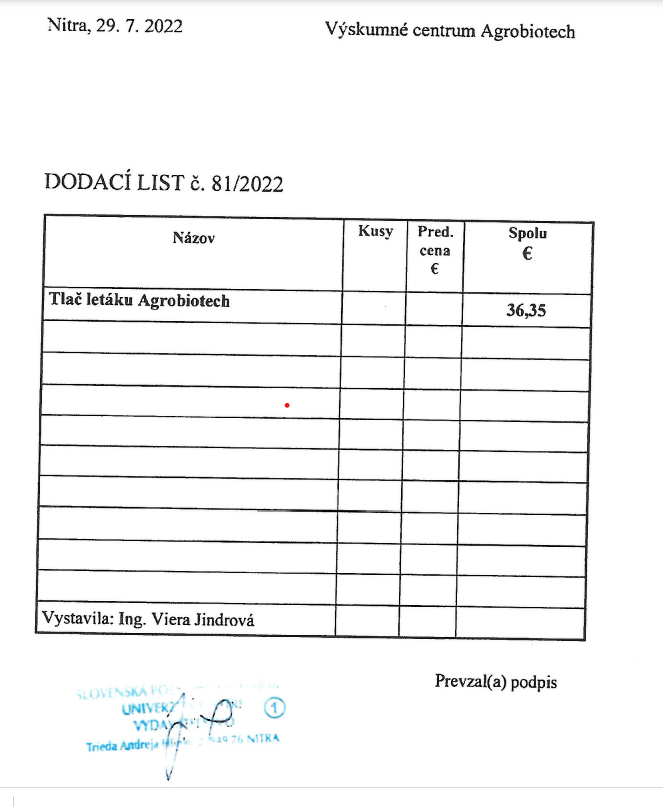 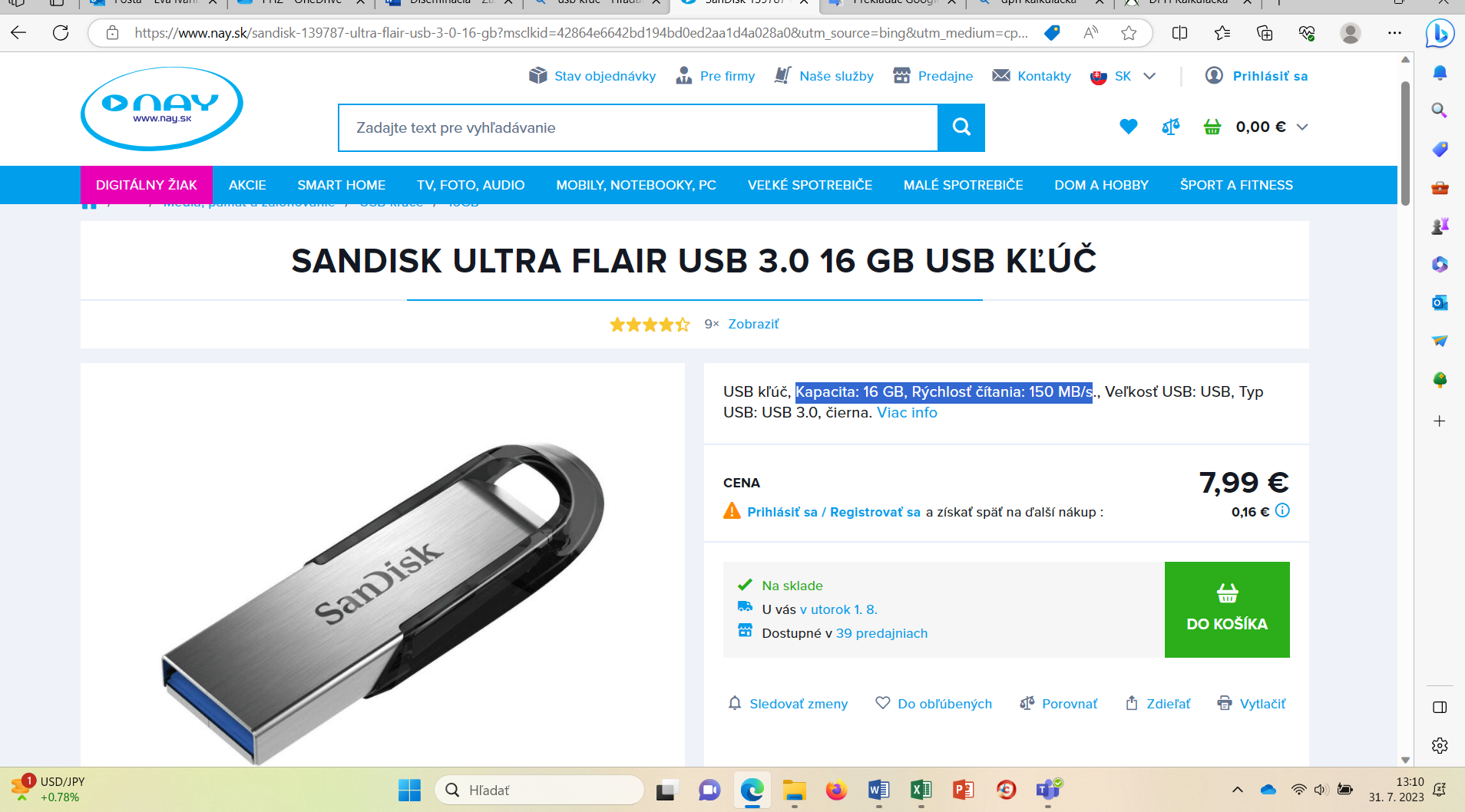 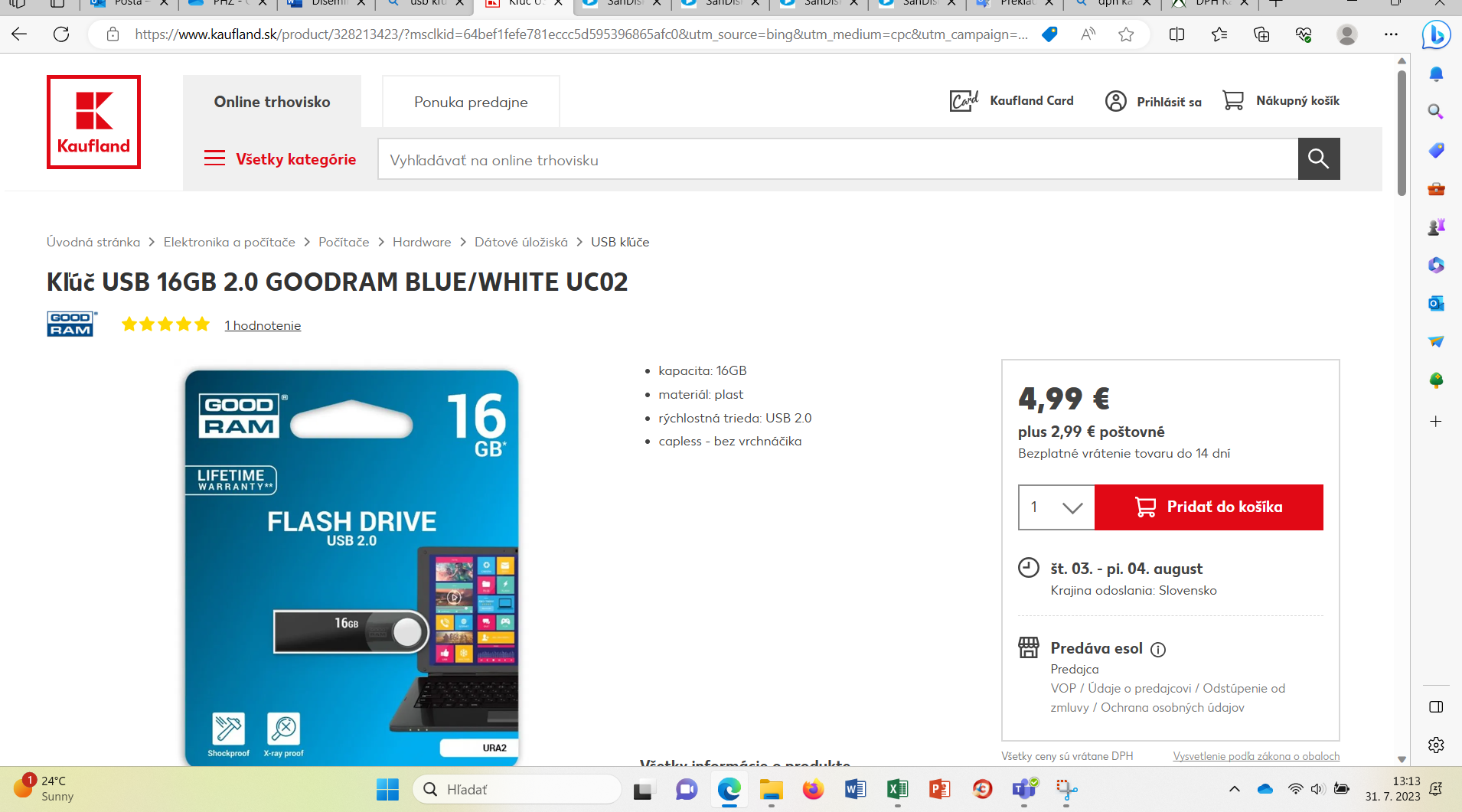 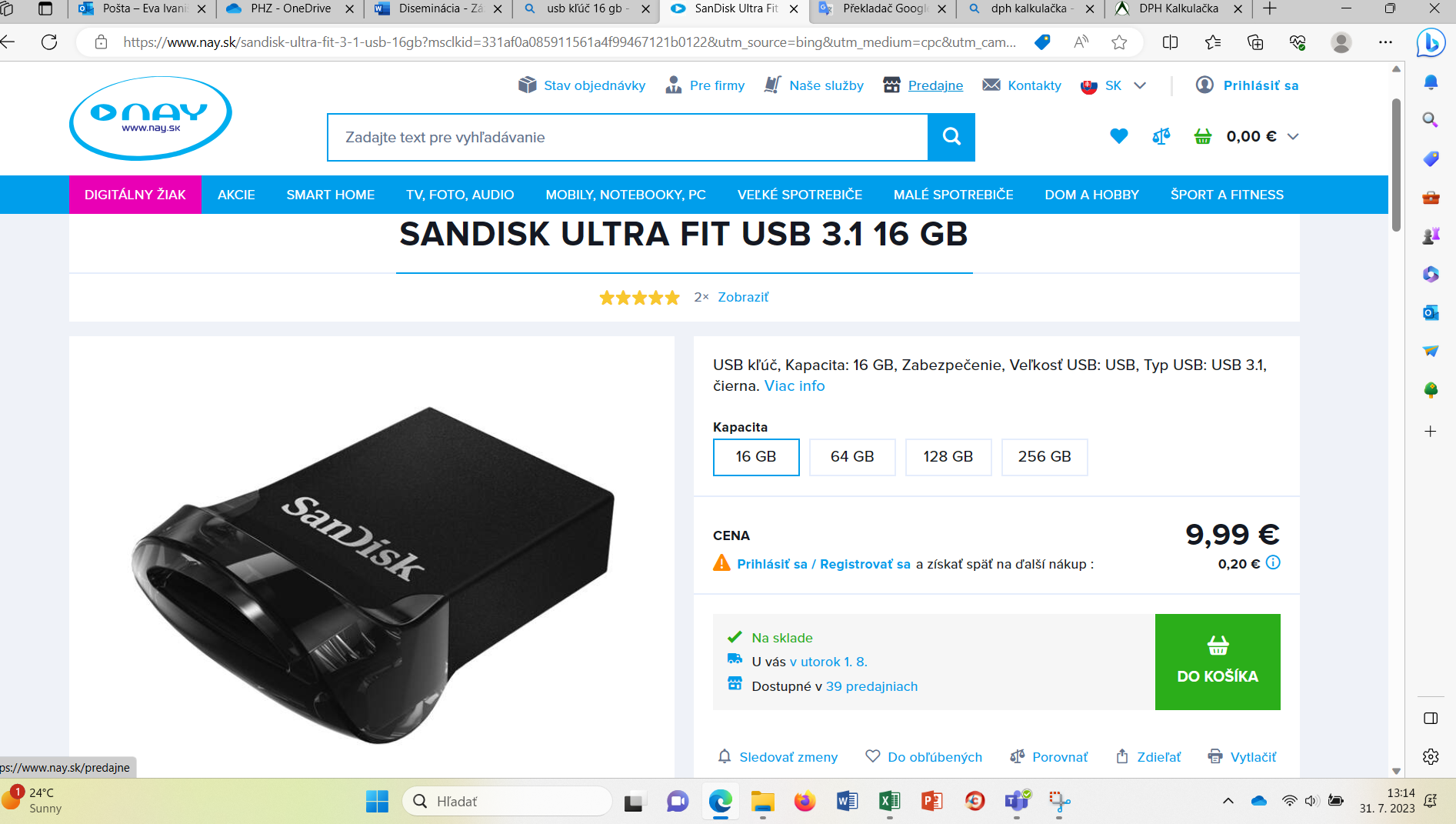 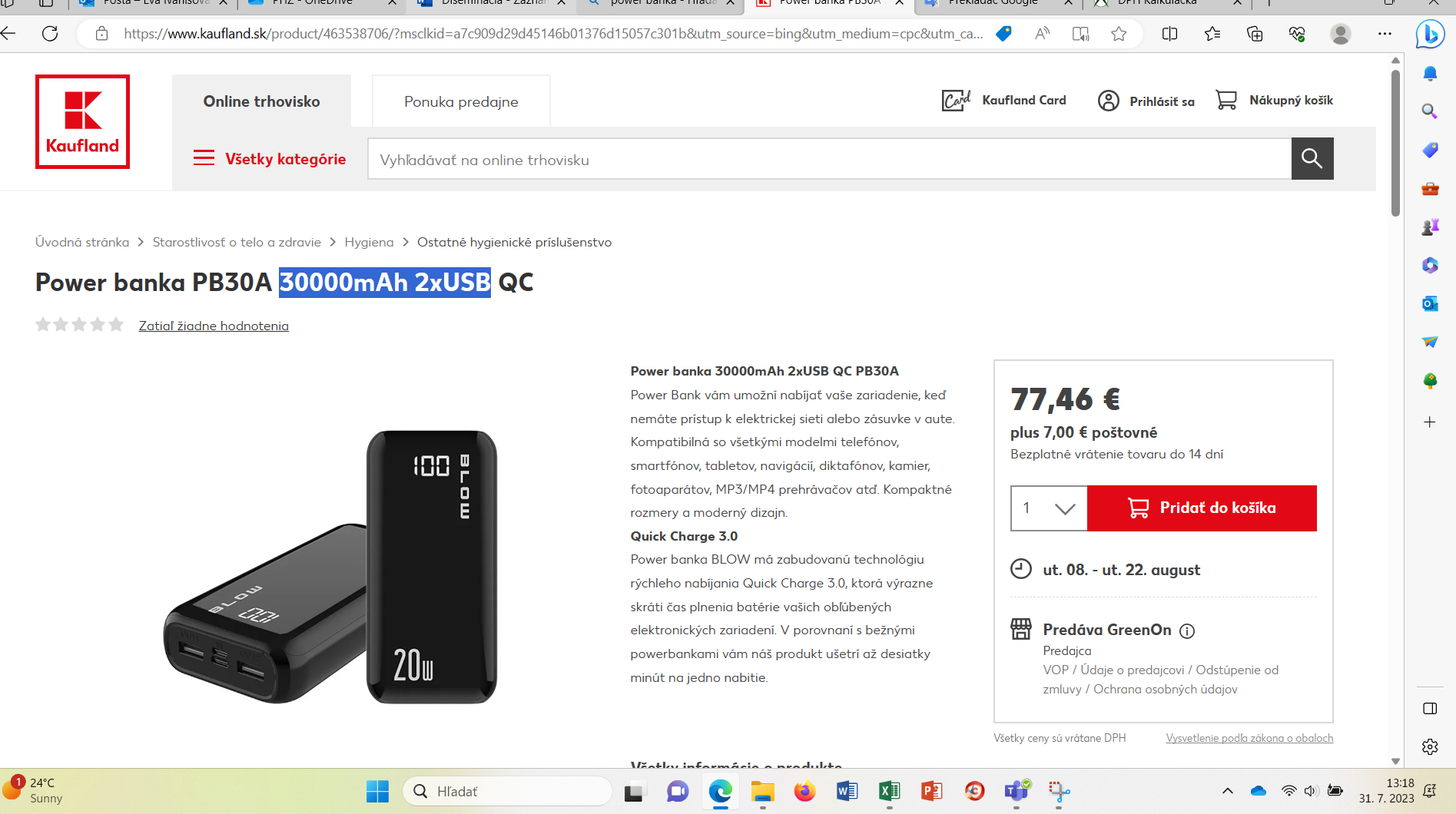 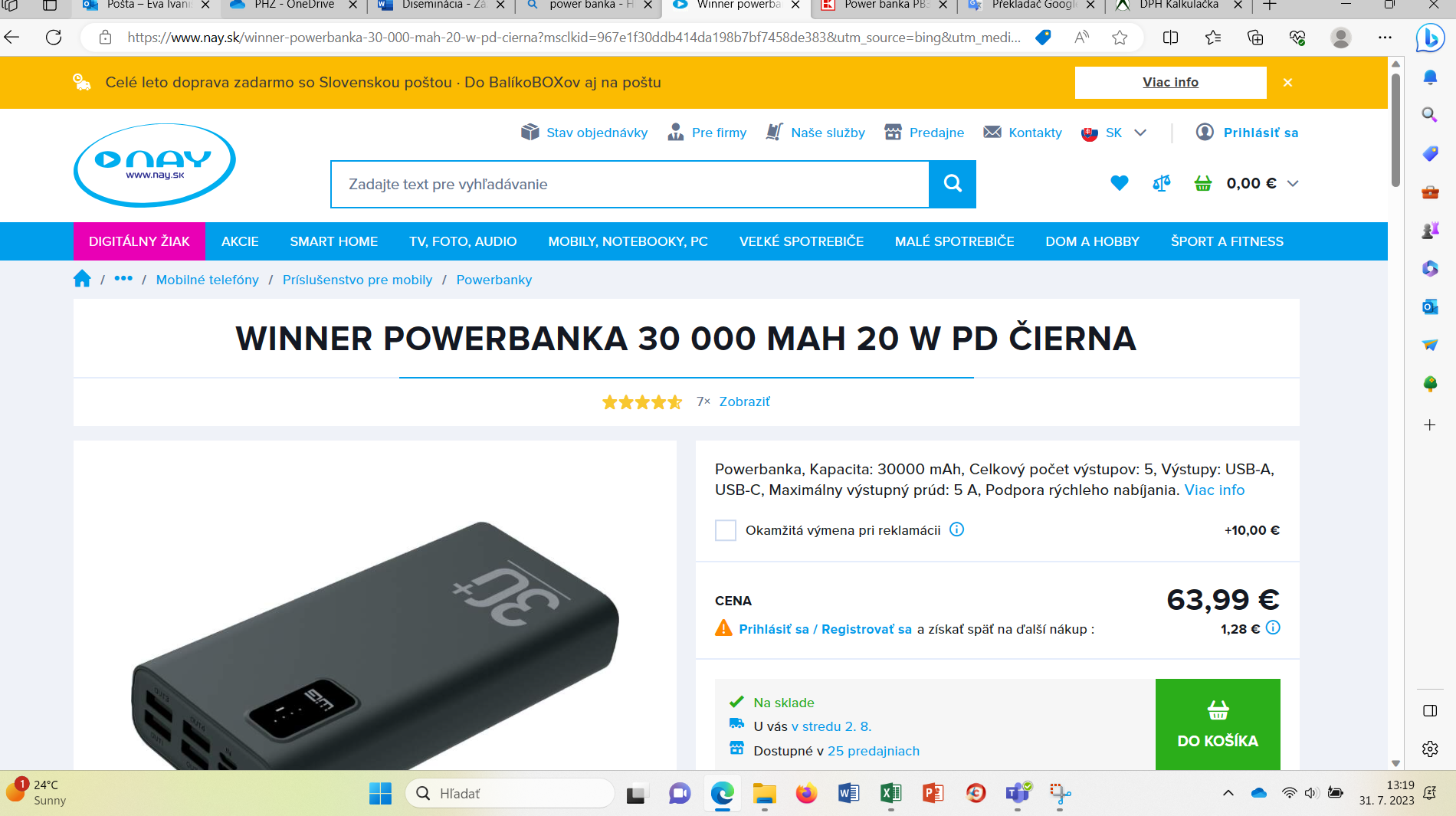 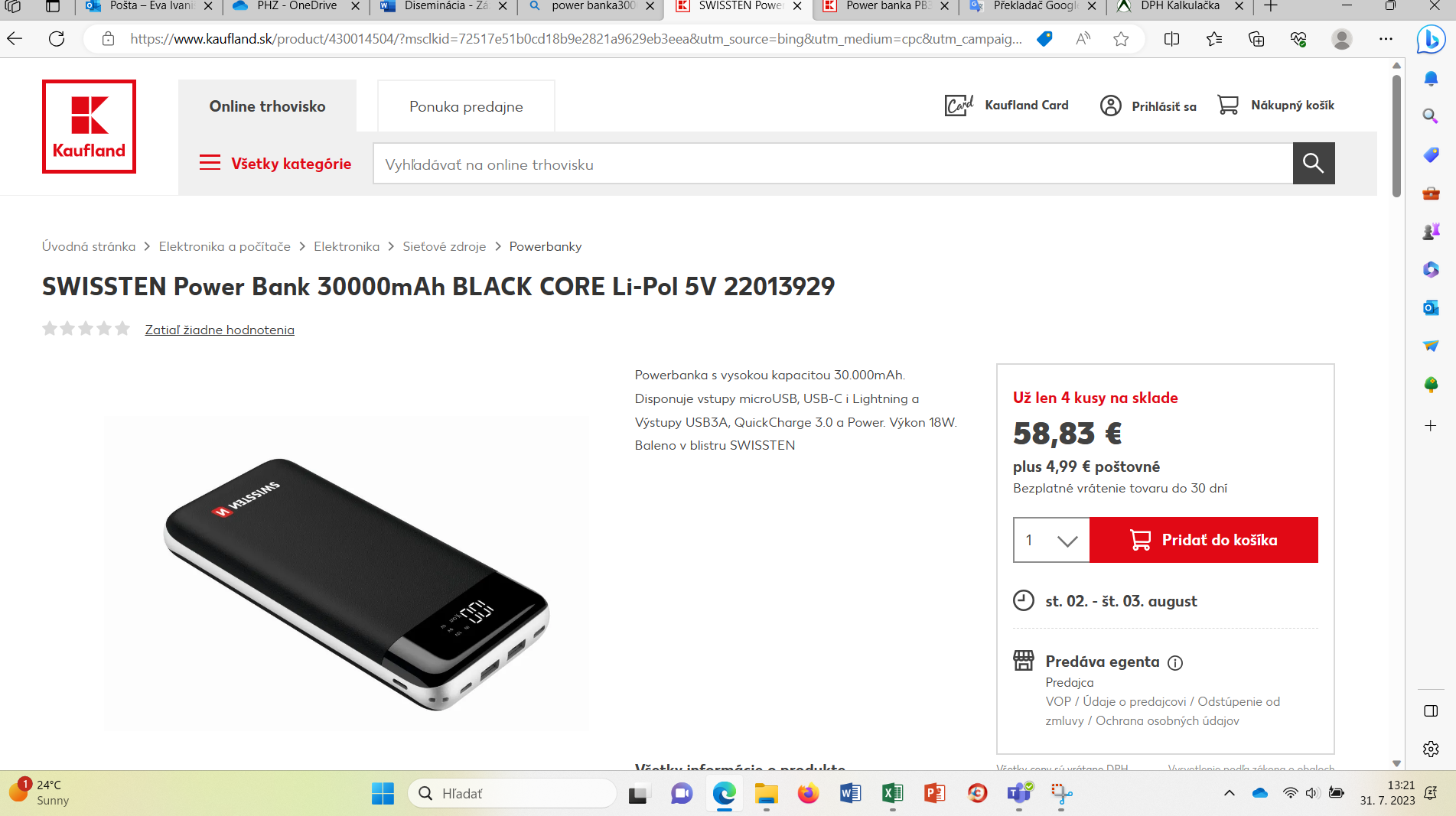 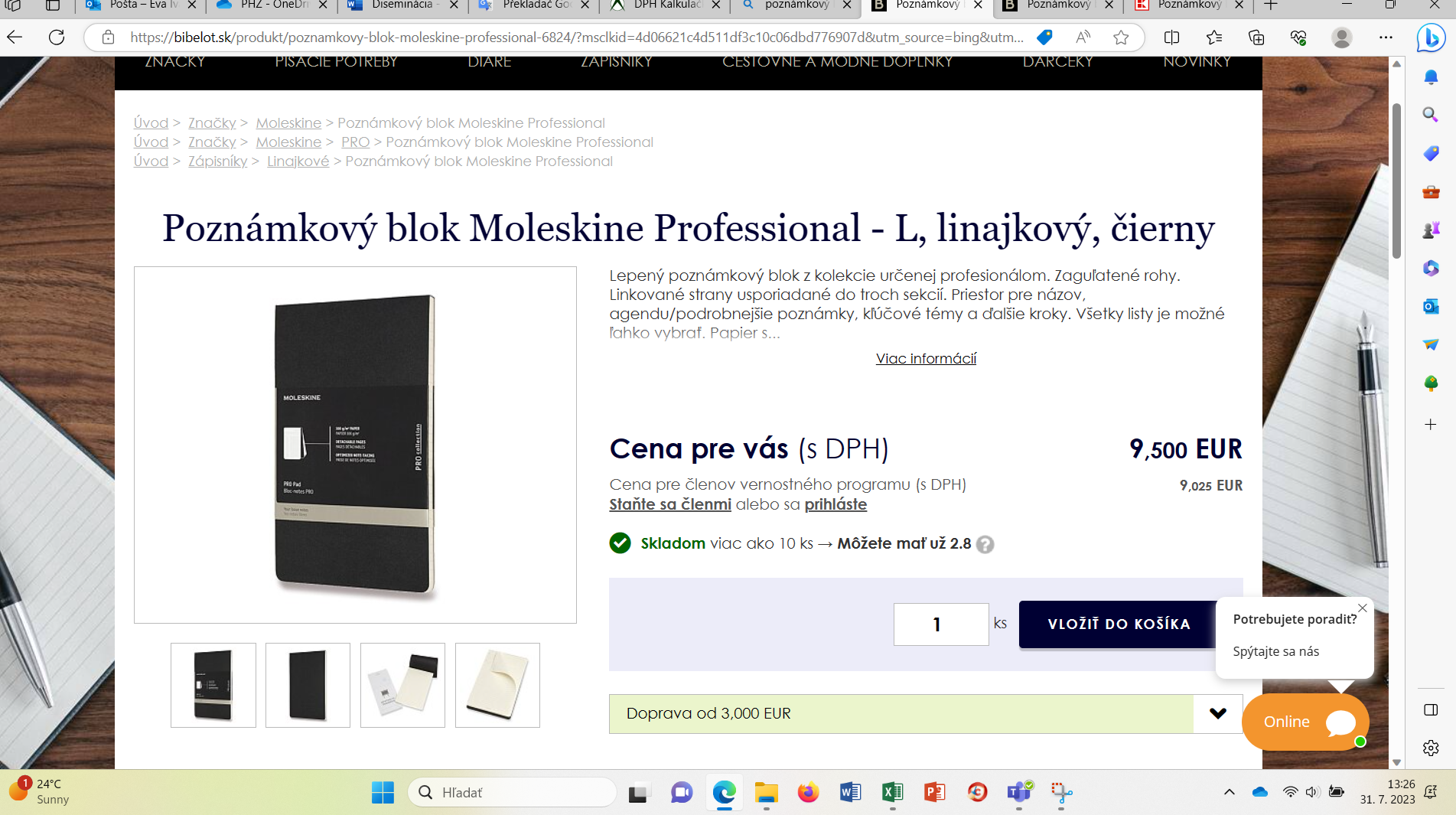 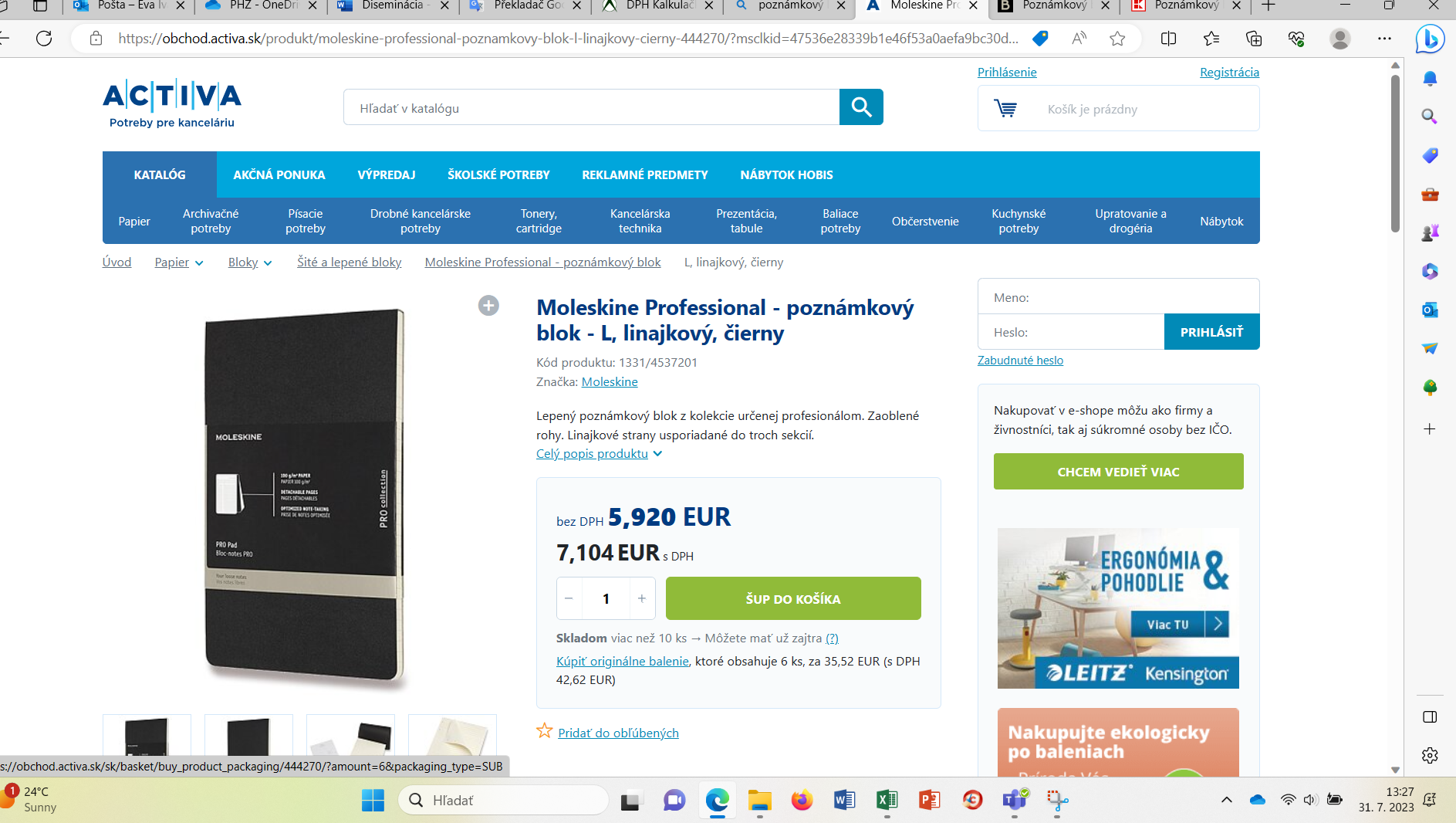 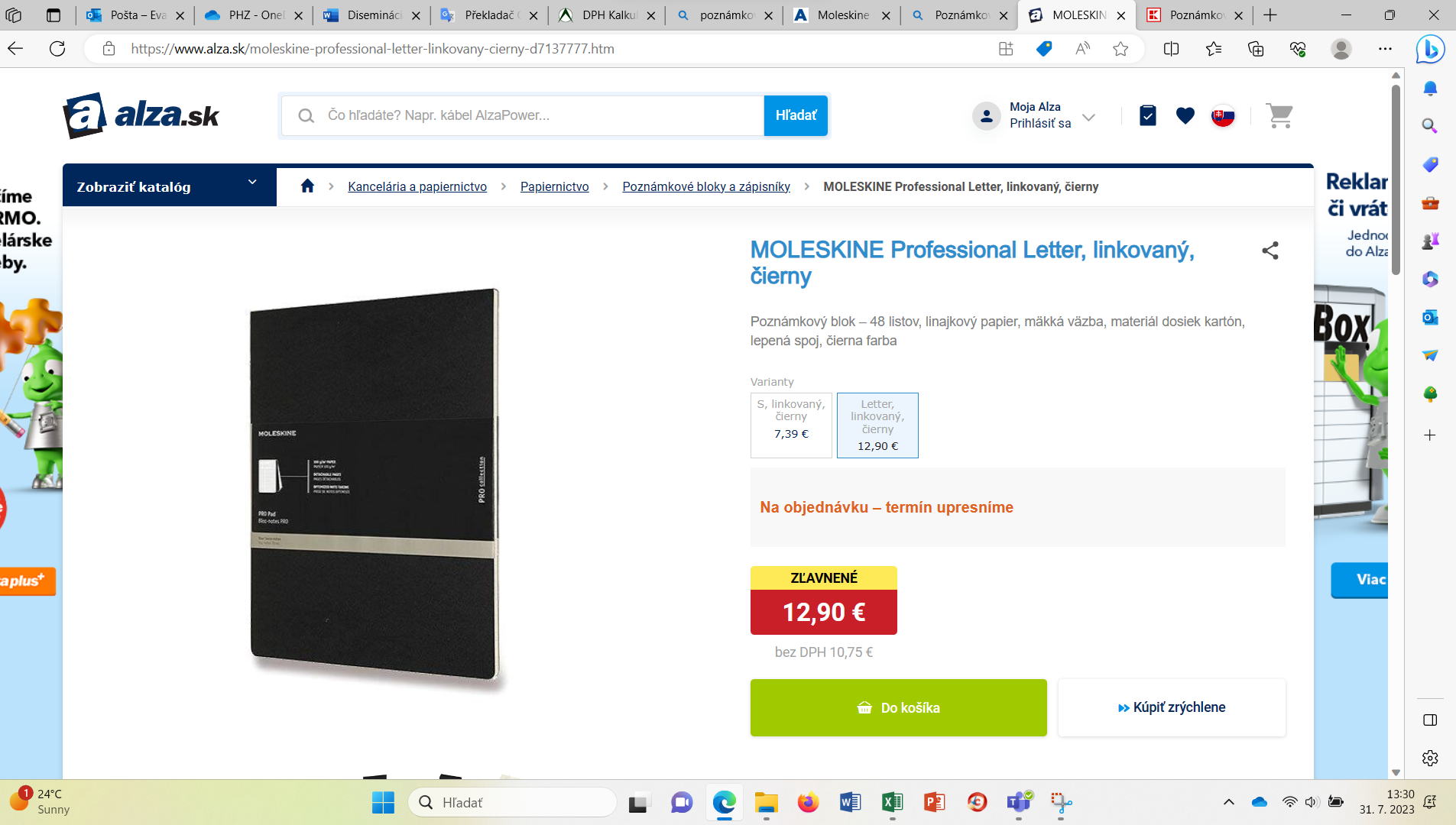 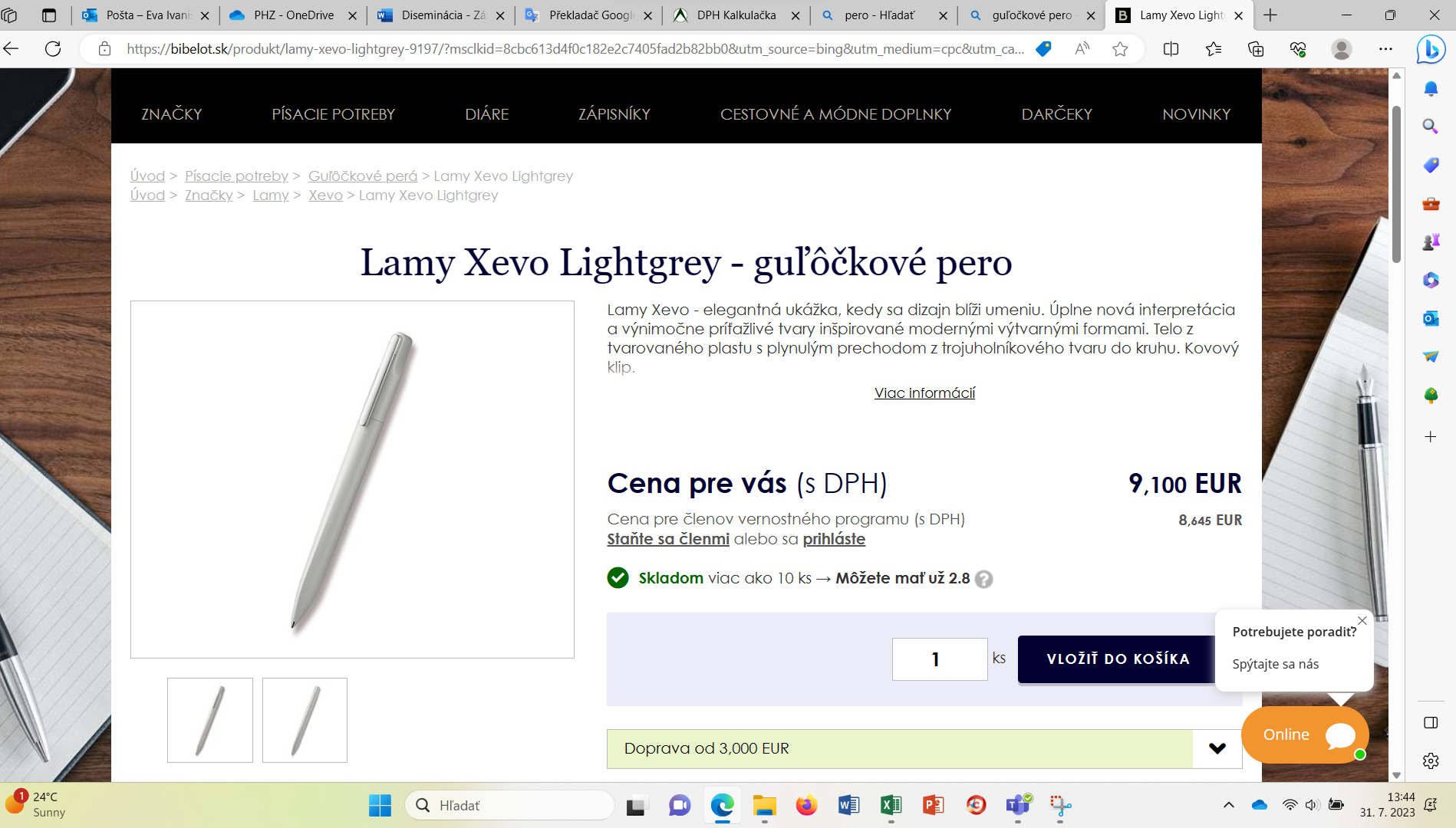 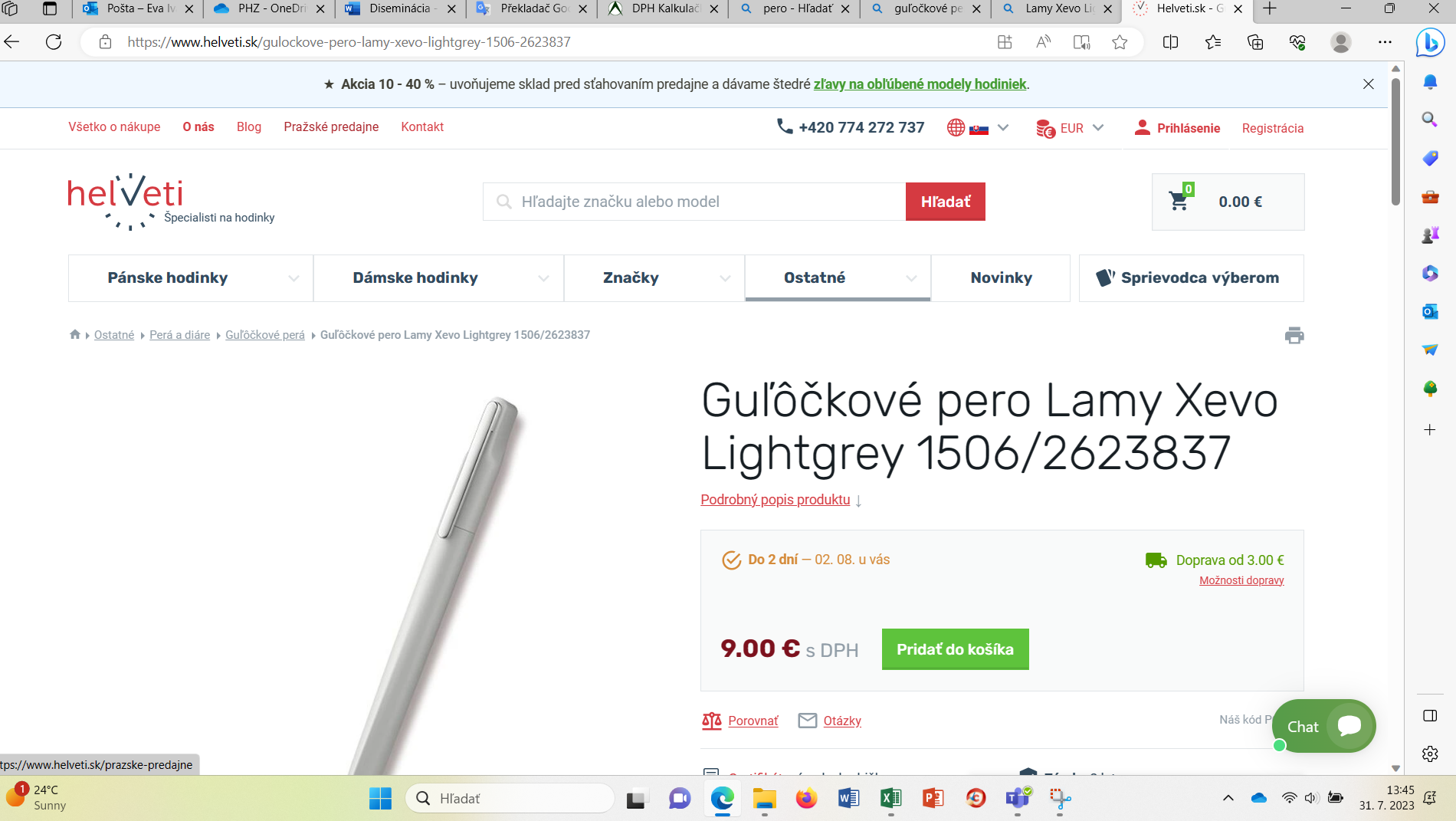 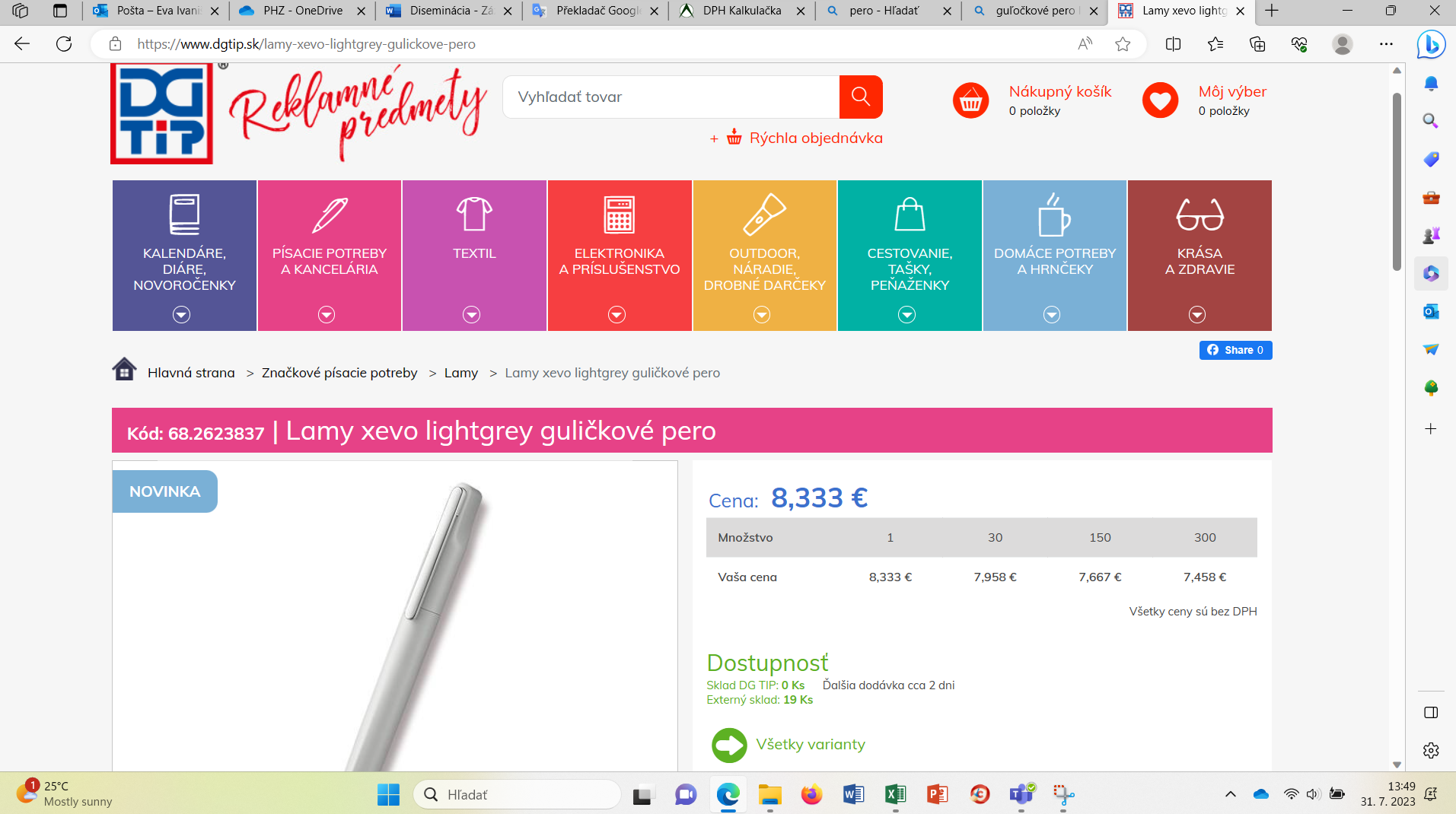 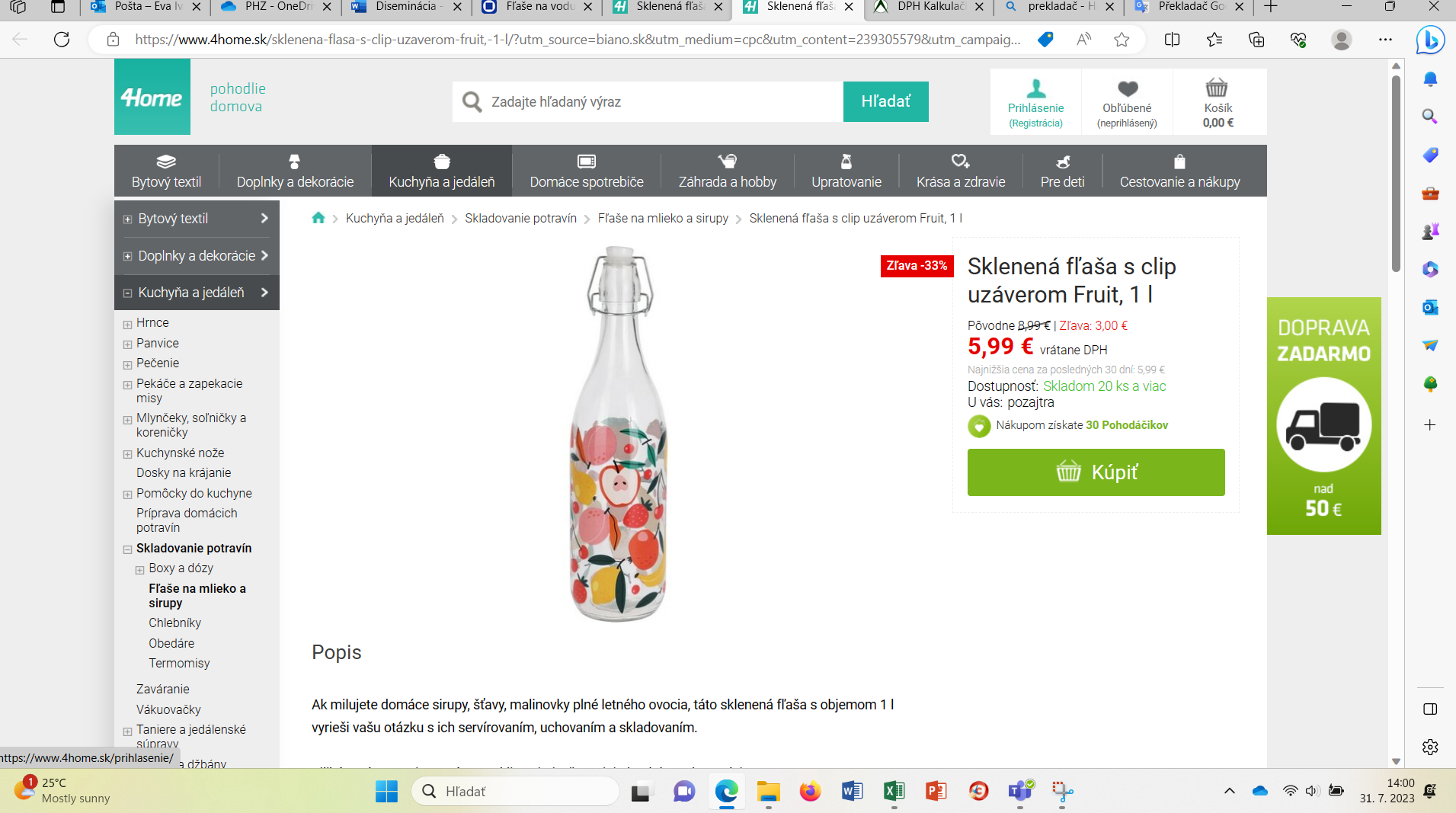 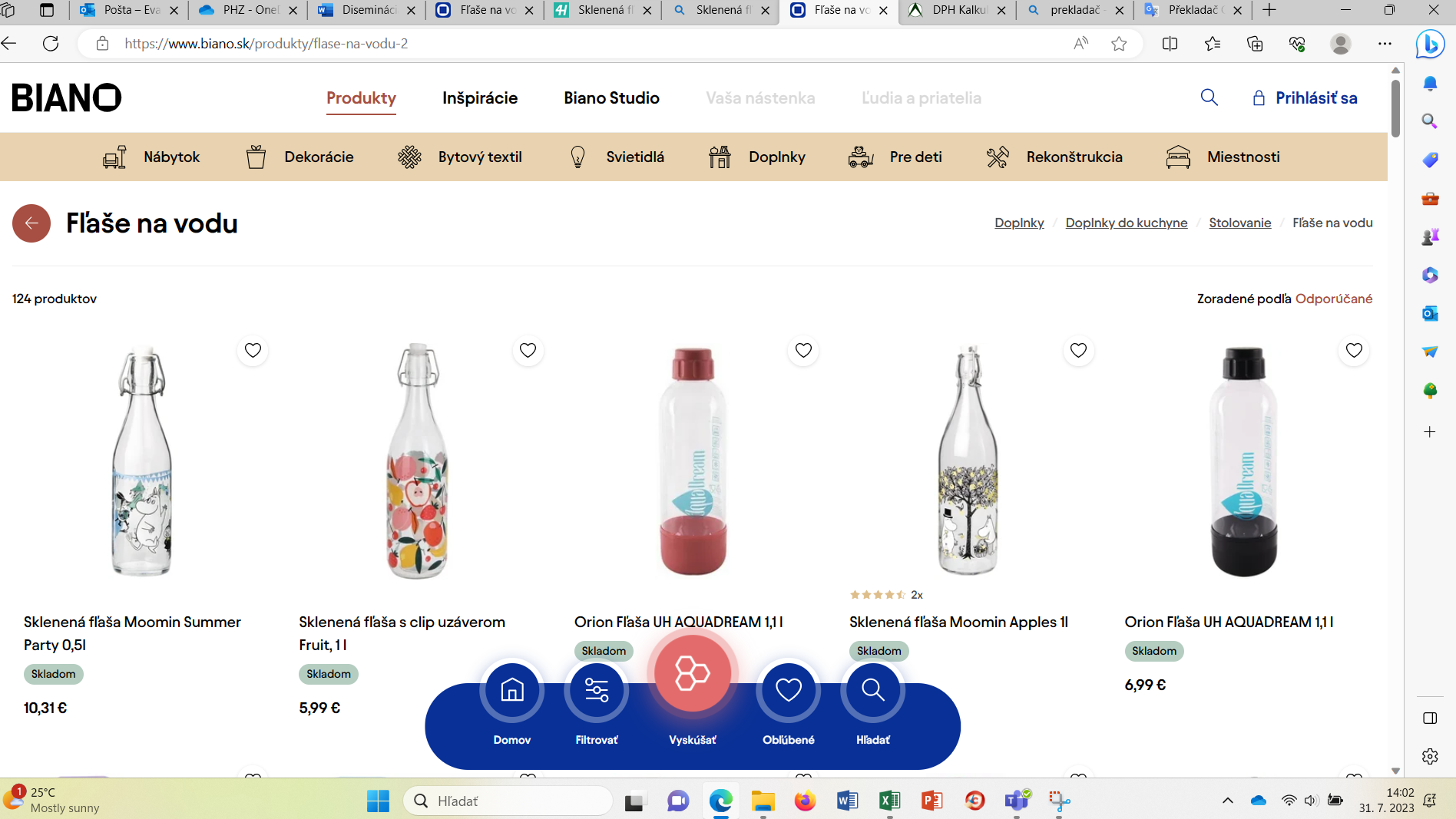 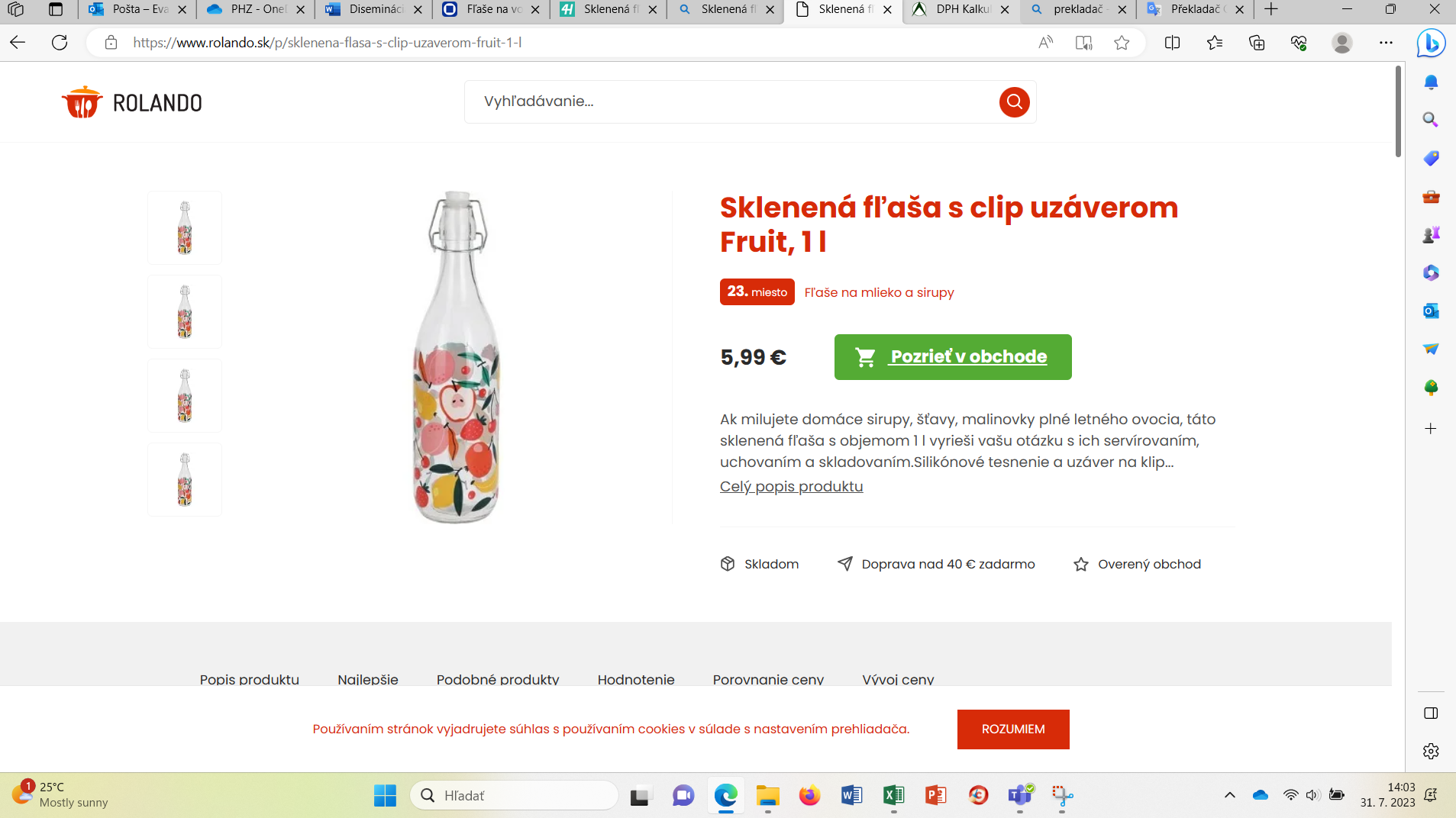 PoložkaMin. parametrepočetJednotková cenabez DPHCelková cenabez DPHCelková cena s 
 DPHUSB kľúčKapacita: 16 GB, Rýchlosť čítania: 150 MB/s306,32 €189,6 €250 €Power banka30000mAh 2xUSB3055,17 €1655,1 €2002 €Poznámkový blokMoleskine Professional - L, linajkový, čierny, Lepený poznámkový blok z kolekcie určenej profesionálom. Zaguľatené rohy. Linkované strany usporiadané do troch sekcií. Priestor pre názov, agendu/podrobnejšie poznámky, kľúčové témy a ďalšie kroky. Všetky listy je možné ľahko vybrať. Papier s gramážou100 g/m², neobsahuje kyseliny.        308,12 €243,6 €300 €Guľočkové peroLamy Xevo. Telo z tvarovaného plastu s plynulým prechodom z trojuholníkového tvaru do kruhu. Kovový klip, otočný mechanizmusnáplň do guľôčkového pera M 16 v čiernej farbe 307,28 €218 €278 €Sklenená fľaša s clip uzáverom fruitfarba:číra, materiál:nerez + sklo, objem: 1 l, priemer: 8,5 cm, výška (cm): 31,5 cm304,95 €148,5170 €